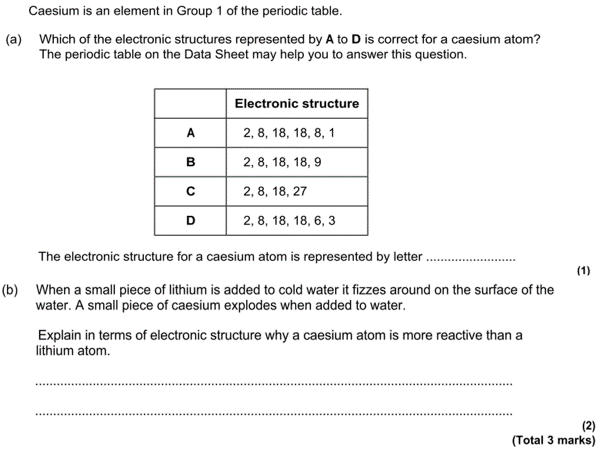 (c)     Figure 2 shows sodium being put into water.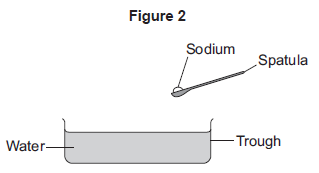 Describe three observations that can be seen when sodium is put into water.1. _________________________________________________________________2. _________________________________________________________________3. _________________________________________________________________(3)(c)     Figure 2 shows sodium being put into water.Describe three observations that can be seen when sodium is put into water.1. _________________________________________________________________2. _________________________________________________________________3. _________________________________________________________________(3)